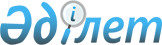 Зеленов аудандық мәслихатының 2009 жылғы 25 желтоқсандағы № 19-1 "2010-2012 жылдарға арналған аудандық бюджет туралы" шешіміне өзгерістер мен толықтырулар енгізу туралы
					
			Күшін жойған
			
			
		
					Батыс Қазақстан облысы Зеленов аудандық мәслихаттың 2010 жылғы 15 сәуірдегі № 22-1 шешімі. Батыс Қазақстан облысы Зеленов ауданы әділет басқармасында 2010 жылғы 22 сәуірде № 7-7-107 тіркелді. Күші жойылды - Батыс Қазақстан облысы Зеленов аудандық мәслихатының 2011 жылғы 31 наурыздағы № 31-4 шешімімен      Ескерту. Күші жойылды - Батыс Қазақстан облысы Зеленов аудандық мәслихатының 2011.03.31 № 31-4 шешімімен      Қазақстан Республикасының Бюджет кодексіне және Қазақстан Республикасының "Қазақстан Республикасындағы жергілікті мемлекеттік басқару және өзін-өзі басқару туралы" Заңына, Қазақстан Республикасы Үкіметінің 2010 жылғы 31 наурыздағы № 250 "Қазақстан Республикасы Үкіметінің 2009 жылғы 22 желтоқсандағы "2010-2012 жылдарға арналған республикалық бюджет туралы Қазақстан Республикасының Заңын іске асыру туралы" № 2162 қаулысына өзгерістер мен толықтырулар енгізу туралы" қаулысына және Қазақстан Республикасының экономика және бюджеттік жоспарлау Министрінің міндетін атқарушысының 2010 жылғы 1 сәуірдегі № 141 "Қазақстан Республикасының экономика және бюджеттік жоспарлау Министрінің міндетін атқарушысының 2008 жылғы 22 желтоқсандағы № 265 "Қазақстан Республикасының Бiрыңғай бюджеттік сыныптамасының кейбір мәселелері" бұйрығына өзгерістер мен толықтырулар енгізу туралы" бұйрығына және Батыс Қазақстан облыстық мәслихатының 2010 жылғы 12 сәуірдегі № 20-2 "2009 жылғы 14 желтоқсандағы № 16-1 "2010-2012 жылға арналған облыстық бюджет туралы" шешіміне өзгерістер мен толықтырулар енгізу туралы" (Нормативтік құқықтық актілерді мемлекеттік тіркеу тізілімінде № 3040 тіркелген) шешіміне сәйкес аудандық мәслихат ШЕШІМ ЕТТІ:



      1. "2010-2012 жылдарға арналған аудандық бюджет туралы" Зеленов аудандық мәслихаттың 2009 жылғы 25 желтоқсандағы № 19-1 шешіміне (нормативтік құқықтық кесімдерді мемлекеттік тіркеу тізілімінде № 7-7-99 тіркелген, 2010 жылғы 16 қаңтардағы, 2010 жылғы 23 қаңтардағы, 2010 жылғы 30 қаңтардағы, 2010 жылғы 13 ақпандағы, 2010 жылғы 19 ақпандағы "Ауыл тынысы" газетінің № 3, № 5, № 7, № 8 жарияланған) келесі өзгерістер мен толықтырулар енгізілсін:



      1) 1 тармақта:

      1) тармақшадағы бірінші абзацтағы "3 356 615" деген сандар "3 528 340" деген сандармен ауыстырылсын;

      бесінші абзацтағы "2 730 592" деген сандар "2 902 317" деген сандармен ауыстырылсын;

      2) тармақшадағы "3 359 764" деген сандар "3 531 489" деген сандармен ауыстырылсын;



      2) 3 тармақтың 1) тармақшасында:

      екінші абзацтағы "86 772" деген сандар "90 756" деген сандармен ауыстырылсын;

      жетінші абзацтағы "28 000" деген сандар "50 000" деген сандармен ауыстырылсын;

      сегізінші абзацтағы "23 000" деген сандар "72 000" деген сандармен ауыстырылсын;

      тоғызыншы абзацтағы "22 298" деген сандар "22 858" деген сандармен ауыстырылсын;

      он екінші абзацтағы "20 770" деген сандар "21 143" деген сандармен ауыстырылсын;

      мынадай мазмұндағы жиырма алтыншы, жиырма жетінші абзацтармен толықтырылсын:

      "мектепке дейінгі білім беру ұйымдарында мемлекеттік білім беру тапсырысын іске асыруға – 21 009 мың теңге;

      бюджет саласында еңбекақы қорының өзгеруіне байланысты ағымдағы мақсатты трансферттер – 51 709 мың теңге;";



      3) 3 тармақтың 1-1) тармақшасы мынадай редакцияда жазылсын:

      "1-1) "Аудандық бюджеттерге 2010 жылға арналған аудандық бюджетте республикалық және облыстық бюджет қаражат есебінен бөлінетін нысаналы даму трансферттері және ағымдағы нысаналы трансферттердің жалпы сомасы 171 725 мың теңге көлемінде қарастырылғаны ескерілсін;".



      3) осы шешімге 1, 2, 3 қосымшалар аталып отырған шешімінің 1, 2, 4 қосымшаларына сәйкес жаңа редакцияда жазылсын.



      2. Осы шешім 2010 жылдың 1 қаңтарынан бастап қолданысқа енгізіледі.      Сессия төрағасы                  Р. Айтуганова

      Аудандық мәслихат хатшысы        В. Шохина

Аудандық мәслихаттың

2010 жылғы 15 сәуірдегі

№ 22-1 шешіміне № 1 қосымша      Аудандық мәслихаттың

"2010-2012 жылдарға арналған

аудандық бюджет туралы"

2009 жылғы 25 желтоқсандағы

№ 19-1 шешіміне № 1 қосымша 2010 жылға арналған аудандық бюджет

Аудандық мәслихаттың

2010 жылғы 15 сәуірдегі

№ 22-1 шешіміне № 2 қосымша      Аудандық мәслихаттың

"2010-2012 жылдарға арналған

аудандық бюджет туралы"

2009 жылғы 25 желтоқсандағы

№ 19-1 шешіміне № 2 қосымша 2010 жылға арналған аудандық бюджеттің

ағымдағы бағдарламалар тізбесі

Аудандық мәслихаттың

2010 жылғы 15 сәуірдегі

№ 22-1 шешіміне № 3 қосымша      Аудандық мәслихаттың

"2010-2012 жылдарға арналған

аудандық бюджет туралы"

2009 жылғы 25 желтоқсандағы

№ 19-1 шешіміне № 4 қосымша 2010 жылға арналған аудандық бюджеттің

дамуына бюджеттің бағдарламалар тізбесі
					© 2012. Қазақстан Республикасы Әділет министрлігінің «Қазақстан Республикасының Заңнама және құқықтық ақпарат институты» ШЖҚ РМК
				КатегорияКатегорияКатегорияКатегорияКатегорияСомасыКлассКлассКлассКлассСомасыКласс бөлігіКласс бөлігіКласс бөлігіСомасыЕрекшелікЕрекшелікСомасыАтауларСомасы123456I. Түсімдер3528340Кірістер6260231000САЛЫҚ ТҮСІМДЕРІ5844521100Кірістерге салынатын табыс салығы1719351120Жеке табыс салығы1719351О300Әлеуметтік салық1663391О310Әлеуметтік салық1663391О400Меншік салығы2327231О410Мүлік салығы2063231О430Жер салығы50501О440Көлік құралдарына салынатын салық143501О450Бір тұтас жер салығы70001О500Тауарларға, іс әрекет пен қызмет көрсету жұмыстарына салынатын ішкі салықтар102651О520Акциздер17001О530Табиғи ресурстарды пайдаланғаны үшін түсетін түсімдер35501О540Кәсіпкерлік іс әрекетімен айналысқаны үшін алымдар50151О800Мемлекеттік органдардың заңды тұлғаларды тіркеп оларға құжат тапсырудан түсетін міндетті төлем 31901О810Мемлекеттік бас салығы31902000САЛЫҚҚА ЖАТПАЙТЫН ТҮСІМДЕР222002О100Мемлекет меншігінен түсетін кірістер48002О150Мемлекет меншігіндегі мүлікті жалға беруден түсетін кірістер48002О4ООМемлекеттік бюджеттен қаржыландырылатын, сондай-ақ Қазақстан Республикасы Ұлттық Банкінің бюджетінен (шығыстар сметасынан) ұсталатын және қаржыландырылатын мемлекеттік мекемелер салатын айыппұлдар, өсімпұлдар, санкциялар, өндіріп алулар170002О41ОМемлекеттік бюджеттен қаржыландырылатын, сондай-ақ Қазақстан Республикасы Ұлттық Банкінің бюджетінен (шығыстар сметасынан) ұсталатын және қаржыландырылатын мемлекеттік мекемелер салатын айыппұлдар, өсімпұлдар, санкциялар, өндіріп алулар170002О600Салыққа жатпайтын өзге де түсімдер4002О610Салыққа жатпайтын өзге де түсімдер4003000Капиталмен операция жасаудан түсетін кіріс193713О300Мемлекеттік мекемелерге бекітілген мемлекеттік мүлікті сату193713О310Жерді және материалдық емес активтерді сату19371ТҮСЕТІН ТРАНСФЕРТТЕР29023174000ТҮСЕТІН ТРАНСФЕРТТЕР28000904200Мемлекеттік басқаруда жоғарғы тұрған органдардан бөлінген трансферттер28000904О220Облыстық бюджеттен түскен трансферттер28000905000БЮДЖЕТТІК НЕСИЕЛЕРДІ ӨТЕУ05О100Бюджеттік несиелерді өтеу05О110Мемлекеттік бюджеттен берілген бюджеттік несиелерді өтеу06000Мемлекеттің қаржы активтерін сатудан түсетін түсімдер06.0100Мемлекеттің қаржы активтерін сатудан түсетін түсімдер06.0110Қаржы активтерін ел ішінде сатудан түсетін түсімдер07000ЗАЕМ ТҮСІМДЕРІ1022277О100Ішкі мемлекеттік заемдар07200Сырткы мемлекеттік заемдар1022278000БЮДЖЕТТІК ҚАРАЖАТТАРЫНЫҢ ПАЙДАЛАНЫЛАТЫН ҚАЛДЫҚТАРЫФункционалдық топФункционалдық топФункционалдық топФункционалдық топФункционалдық топСомасыФункционалдық топ бөлігіФункционалдық топ бөлігіФункционалдық топ бөлігіФункционалдық топ бөлігіСомасыМекемеМекемеМекемеСомасыБағдарламаБағдарламаСомасыАтауларСомасы123456II. ШЫҒЫНДАР35314891Жалпы сипаттағы мемлекеттік қызмет көрсетулер2889011Мемлекеттік басқару функцияларын орындайтын өкілді, атқарушы және басқа да органдар266542112Аудандық мәслихат аппараты137521Ауданның мәслихат қызметін қамтамасыз ету136024мемлекеттік органдарды материалдық-техникалық жабдықтау150122Аудан әкімінің аппараты449091Аудан әкімінің қызметін қамтамасыз ету44909123Аудан әкімінің, қалада, аудандық маңызы бар қала, поселке, ауыл (ауыл), ауыл (ауылдық) округтер аппараты2078811Аудан әкімі аппаратының қалада, аудандық маңызы бар қала, поселке, ауыл (ауыл), ауыл (ауылдық) округтерінің жұмысын қамтамасыз ету бойынша қызметтер20560123Мемлекеттік органдарды материалдық-техникалық жабдықтау22802Қаржылық қызмет13109452Аудандық қаржы бөлімі131091Аудандық бюджетті орындау және коммуналдық меншікті (облыстық маңызы бар қала) саласындағы мемлекеттік саясатты іске асыру жөніндегі қызметтер131095Жоспарлау және статистикалық қызмет9250453Аудандық экономика және бюджеттік жоспарлау бөлімі92501Экономикалық саясатты, мемлекеттік жоспарлау жүйесін қалыптастыру және дамыту және аудандық (облыстық маңызы бар қаланы) басқару саласындағы мемлекеттік саясатты іске асыру жөніндегі қызметтер92509Басқа да жалпы сипаттағы мемлекеттік қызмет көрсетулер2Қорғаныс16341Әскери қажеттілік1634122Аудан әкімінің аппараты16345Жалпыға бірдей әскери міндетті атқару шеңберіндегі іс шаралар16343Қоғамдық тәртіп, қауіпсіздік, құқық, сот, қылмыстық атқару қызметі01Құқық қорғау қызметі0458Аудандық тұрғын үй-коммуналдық шаруашылығы, жолаушылар көлігі және автомобиль жолдарының бөлімі021Елді-мекендерде жол жүрісін реттеу бойынша жабдықтар мен құралдар пайдалануы04Білім беру20214581Мектепке дейінгі балаларды тәрбиелеу және білім беру99283464Аудандық білім бөлімі992839Мектепке дейінгі балаларды тәрбиелеу және оқыту ұйымдарының қызметін қамтамасыз ету992832Жалпы бастауыш, жалпы негізгі, жалпы орта білім беру1755179123Аудан әкімінің, қалада, аудандық маңызы бар қала, поселке, ауыл (ауыл), ауыл (ауылдық) округтер аппараты14455Ауылдық жерде оқушыларды мектепке дейін, одан кейін тегін көлікпен жеткізуін ұйымдастыру1445464Аудандық білім бөлімі17537343Жалпы білім беру оқытуы17088336Балаларға қосымша білім беру4490110Республикалық бюджеттен нысаналы трансферттер есебінен мемлекеттік білім жүйесінде оқытудың жаңа технологияларын енгізу09Білім беру саласындағы өзге де қызмет көрсетулер166996464Аудандық білім беру бөлімі1669961Білім беру саласында жергілікті деңгейде мемлекеттік саясатты іске асыру бойынша қызметтер110365Ауданның білім беру мемлекеттік ұйымдары үшін оқулықтары мен оқу-әдістемелік кешендерді сатып алу және жеткізу190437Мектеп олимпиадаларын, мектептен тыс шараларды және аудандық (қалалық) ауқымдағы конкурстерін өткізу46611Аймақтық жұмысбастылық және кадрларды қайта дайындау стратегиясын іске асыру шеңберінде білім беру объектілерін ағымдағы, күрделі жөндеу136451467Аудандық құрылыс бөлімі037Білім объектілерінің құрылысы мен қайта жаңарту06Әлеуметтік көмек және әлеуметтік қамтамасыз ету1951762Әлеуметтік көмек174488123Аудан әкімінің, қалада, аудандық маңызы бар қала, поселке, ауыл (ауыл), ауыл (ауылдық) округтер аппараты393883Мұқтажды азаматтарға үйде әлеуметтік көмек көрсету39388451Аудандық жұмыспен қамту және әлеуметтік бағдарламалар бөлімі1351002Жұмыспен қамту бағдарламасы370255Мемлекеттік атаулы әлеуметтік көмек112196Тұрмыстық көмек11397Жергілікті өкілді органдарының шешімдері бойынша жеке санаттағы мұқтаж азаматтарға әлеуметтік көмек2300010Үйден тәрбиеленіп оқытылатын мүгедек балаларды материалдық қамтамасыз ету259414Мұқтажды азаматтарға үйге келіп әлеуметтік көмек көрсету23261618 жасқа дейінгі балаларға мемлекеттік жәрдемақылар2874417Мүгедектерді оңалту жеке бағдарламасына сәйкес мұқтаж мүгедектерді арнайы гигиеналық құралдармен қамтамасыз ету және ымдау тілі мамандарының, жеке көмекшілердің қызмет көрсетуі 691819Ұлы Отан соғысындағы Жеңістің 65 жылдығына Ұлы Отан соғысының қатысушылары мен мүгедектерінің жол жүруін қамтамасыз ету99220Ұлы Отан соғысындағы Жеңістің 65 жылдығына Ұлы Отан соғысының қатысушылары мен мүгедектеріне біржолғы материалдық көмекті төлеу211439Әлеуметтік көмек және әлеуметтік қамтамасыз ету саласындағы өзге де қызмет көрсетулері20688451Аудандық жұмыспен қамту және әлеуметтік бағдарламалар бөлімі206881Жергілікті деңгейде облыстың жұмыспен қамтуды қамтамасыз ету және халық үшін әлеуметтік бағдарламаларды іске асыру саласындағы мемлекеттік саясатты іске асыру жөніндегі қызметтер 1765811Жәрдемақыларды және басқа да әлеуметтік төлемдерді есептеу, төлеу және жеткізу бойынша қызмет көрсетулерді төлеу30307Тұрғын үй-коммуналдық шаруашылығы3184821Тұрғын үй шаруашылығы210254458Аудандық тұрғын үй-ком шаруашылығы, жолаушылар көлігі және автомобиль жолдарының бөлімі56542Мемлекеттiк қажеттiлiктер үшiн жер учаскелерiн алып қою, соның iшiнде сатып алу жолымен алып қою және осыған байланысты жылжымайтын мүлiктi иелiктен айыру683Мемлекеттік тұрғын үй қорының сақталуын ұйымдастыру14864Азаматтардың жекелеген санаттарын тұрғын үймен қамтамасыз ету4100467Аудандық құрылыс бөлімі2046003Мемлекеттік коммуналдық тұрғын үй қорының тұрғын үй құрылысы1246004Инженерлік коммуникациялық инфрақұрылымды дамыту және жайластыру 8000019Тұрғын үй құрылысы020Тұрғын үй сатып алу02Коммуналдық шаруашылығы84002458Аудандық тұрғын үй-коммуналдық шаруашылығы, жолаушылар көлігі және автомобиль жолдарының бөлімі5996812Сумен жабдықтау және су жеткізуінің жұмыс істеуі028Коммуналдық шаруашылығының дамуы030Аумақтық жұмысбастылық пен кадрларды қайта дайындау стратегиясын іске асыру шеңберінде ЕМ абаттандыру және59968467Аудандық құрылыс бөлімі240345Коммуналдық шаруашылықты дамыту06Сумен жабдықтау жүйесін дамыту031Аймақтық жұмысбастылық стратегиясын және кадрларды қайта дайындауды іске асыру шеңберінде елді-мекендерді абаттандыру және инженерлік-коммуникациялық инфрақұрылымдарды дамыту240343Елді-мекендерді көркейту24226123Аудан әкімінің, қалада, аудандық маңызы бар қала, поселке, ауыл (ауыл), ауыл (ауылдық) округтер аппараты150138Елді-мекендерде көшеге жарық түсіру жұмыстарын жүргізу79269Елді-мекендерде санитарлық жағдайын қамтамасыз ету196211Елді-мекендерде көркейту және көгалдандыру жұмыстарын жүргізу5125458Аудандық тұрғын үй-коммуналдық шаруашылығы, жолаушылар көлігі және автомобиль жолдарының бөлімі921315Елді-мекендерде көшеге жарық түсіру жұмыстарын жүргізу150016Елді-мекендерде санитарлық жағдайын қамтамасыз ету387318Елді-мекендерде көркейту және көгалдандыру жұмыстарын жүргізу38408Мәдениет, спорт, туризм және ақпараттық кеңістік2375411Мәдениет саласындағы қызмет129291123Аудан әкімінің аппараты қалада, аудандық маңызы бар қала, поселке, ауыл (ауыл), ауыл (ауылдық) округтері06Мәдениет ұйымдарының қызметін қамтамасыз ету0455Аудандық мәдениет және тілдерді дамыту бөлімі1292913Мәдени-демалыс жұмысын қолдау1292914Аймақтық жұмысбастылық стратегиясын және кадрларды қайта дайындауды іске асыру шеңберінде мәдениет объектілерін ағымдағы, күрделі жөндеу2Спорт2040465Аудандық дене шынықтыру және спорт бөлімі20406Аудандық (аудандық маңызы бар қала) деңгейде спорт жарыстарын өткізу 20403Ақпараттық кеңістік65935455Аудандық мәдениет және тілдерді дамыту бөлімі605476Аудандық кітапханаларының жұмыс істеуі605477Мемлекеттік тілді және Қазақстан халықтарының басқа да тілдерін дамыту0456Аудандық ішкі саясат бөлімі53882Бұқаралық ақпарат құралдары арқылы мемлекеттік ақпарат саясатын жүргізу53889Мәдениет, спорт, туризм және ақпараттық кеңістікті ұйымдастыру бойынша өзге де қызметтер40275455Аудандық мәдениет және тілдерді дамыту бөлімі286011Мәдениет және тілдерді дамыту бөлімінің қызметін қамтамасыз ету51144Аймақтық жұмысбастылық стратегиясын және кадрларды қайта дайындауды іске асыру шеңберінде мәдениет объектілерін ағымдағы, күрделі жөндеу23487456Аудандық ішкі саясат бөлімі70111Аудандық ішкі саясат бөлімінің қызметін қамтамасыз ету57113Жастар саясаты саласында өңірлік бағдарламаларды іске асыру10007мемлекеттік органдарды материалдық-техникалық жабдықтау300465Аудандық дене шынықтыру және спорт бөлімі46631Дене шынықтыру және спорт саласында жергілікті деңгейде мемлекеттік саясатты іске асыру бойынша қызметтер466310Ауыл, су, орман, балық шаруашылығы, ерекше қорғалатын табиғи аумақтар, қоршаған ортаны және жануарлар дүниесін қорғау, жер қатынастары2168491Ауыл шаруашылығы103091453Ауданның экономика және бюджеттік жоспарлау бөлімі903876Ауылдық елді-мекендердің әлеуметтік саласының мамандарын әлеуметтік қолдау шараларын іске асыру үшін бюджеттік кредиттер7922799Республикалық бюджеттен берілетін нысаналы трансферттер есебінен ауылдық елді-мекендер саласының мамандарын әлеуметтік қолдау шараларын іске асыру11160462Аудандық ауыл шаруашылық бөлімі87271Ауыл шаруашылығы саласында жергілікті деңгейде мемлекеттік саясатты іске асыру бойынша қызметтер85773Мал қорымның қызметін қамтамасыз ету07Мемлекеттік органдарды материалдық-техникалық жабдықтау150473Аудандық ветеринария бөлімі39771Ауыл шаруашылығы саласында жергілікті деңгейде мемлекеттік саясатты іске асыру бойынша қызметтер37874Мемлекеттік органдарды материалдық-техникалық жабдықтау1902Су шаруашылығы0467Аудандық құрылыс бөлімі012Сумен жабдықтау жүйесін дамыту06Жер қатынастары6851463Аудандық жер қатынастар бөлімі68511Ауыл шаруашылығы саласында жергілікті деңгейде мемлекеттік саясатты іске асыру бойынша қызметтер68519Ауыл шаруашылығы, су, орман, балық шаруашылықтары, қоршаған орта және жер қатынастары салаларындағы басқа қызметтер106907123Аудан әкімінің, қалада, аудандық маңызы бар қала, поселке, ауыл (ауыл), ауыл (ауылдық) округтер аппараты0190455Аудандық мәдениет және тілдерді дамыту бөлімі896828Өңірлік жұмыспен қамту және кадрларды қайта даярлау стратегиясын іске асыру шеңберінде ауылдарда (селоларда), ауылдық (селолық) округтерде әлеуметтік жобаларды қаржыландыру89682458Аудандық тұрғын үй-коммуналдық шаруашылығы, жолаушылар көлігі және автомобиль жолдарының бөлімі010Өңірлік жұмыспен қамту және кадрларды қайта даярлау стратегиясын іске асыру шеңберінде ауылдарда (селоларда), ауылдық (селолық) округтерде әлеуметтік жобаларды қаржыландыру0473Аудандық ветеринария бөлімі1722511Эпизоотияға қарсы шаралар өткізу1722511Өнеркәсіп, сәулет, қала құрылысы және құрылыс қызметі183402Сәулет, қала құрылыс және құрылыс қызметі18340467Аудандық құрылыс бөлімі71601Құрылыс саласында жергілікті деңгейде мемлекеттік саясатты іске асыру бойынша қызметтер7160468Аудандық сәулет және қала құрылысы бөлімі111801Сәулет және қала құрылысы саласында жергілікті деңгейде мемлекеттік саясатты іске асыру бойынша қызметтер61803Аудан аумағындағы қала құрылысы дамуының схемаларын, аудандық (облыстық) маңызы бар қалалардың, поселкелердің және басқа да селолық елді-мекендердің бас жоспарларын әзірлеу500012Көлік және коммуникация103581Автомобиль көлігі8245123Аудан әкімінің аппараты қалада, аудандық маңызы бар қала, поселке, ауыл (ауыл), ауыл (ауылдық) округтері013Автомобиль жолдарының аудандық маңызы бар қалада, поселке, ауыл (ауыл), ауыл (ауылдық) жұмыс істеуін қамтамасыз ету0458Аудандық тұрғын үй-коммуналдық шаруашылығы, жолаушылар көлігі және автомобиль жолдарының бөлімі824522Көлік инфрақұрылымын дамыту023Көлік жолдарының қызметін қамтамасыз ету82459Көлік және коммуникация саласында басқа да қызметтер2113123Аудан әкімінің аппараты қалада, аудандық маңызы бар қала, поселке, ауыл (ауыл), ауыл (ауылдық) округтері020Өңірлік жұмыспен қамту және кадрларды қайта даярлау стратегиясын іске асыру шеңберінде автокөлік жолдарын жөндеу және ұстау021Өңірлік жұмыспен қамту және кадрларды қайта даярлау стратегиясын іске асыру шеңберінде автокөлік жолдарын құрылысы мен қайта жөндеу0458Аудандық тұрғын үй-коммуналдық шаруашылығы, жолаушылар көлігі және автомобиль жолдарының бөлімі21138Өңірлік жұмыспен қамту және кадрларды қайта даярлау стратегиясын іске асыру шеңберінде аудандық маңызы бар автокөлік жолдарын, қала мен ЕМ көшелерін жөндеу және ұстау09Өңірлік жұмыспен қамту және кадрларды қайта даярлау стратегиясын іске асыру шеңберінде аудандық маңызы бар автокөлік жолдарын, қала мен ЕМ көшелерінің автокөлік жолдарын құрылысы мен қайта жөндеу024Ауыл ішінде (қала ішінде), аудан ішінде қоғамдық жолаушылар тасымалдауын ұйымдастыру211313Басқа да266583Кәсіпкерлік қызметін қолдау және бәсекені қорғау6230469Аудандық кәсіпкерлік бөлімі62301Кәсіпкерлік пен өнеркәсіп саласында жергілікті деңгейде мемлекеттік саясатты іске асыру бойынша қызметтер58905Мемлекеттік органдарды материалдық-техникалық жабдықтау3409Басқалар20428452Ауданның қаржы бөлімі1400012Ауданның жергілікті атқарушы органының резерві1400014Заңды тұлғаларға қаржы жарғысын қалыптастыру немесе ұлғайту0458Аудандық тұрғын үй-коммуналдық шаруашылығы, жолаушылар көлігі және автомобиль жолдарының бөлімі64281Өңірлік жұмыспен қамту және кадрларды қайта даярлау стратегиясын іске асыру шеңберінде ауылдарда (селоларда), ауылдық (селолық) округтерде әлеуметтік жобаларды қаржыландыру642815Трансферттер1960921Трансферттер196092452Ауданның қаржы бөлімі1960926Пайдаланбаған (аяғына дейін пайдаланбаған) нысаналы трансферттерді қайтару314920Бюджет саласында еңбекақы қорының өзгеруіне байланысты жоғарғы бюджетке ағымдағы мақсатты трансферттер192943III. Таза бюджеттік несие102227IV. Операциялық қалдық-3149V. Бюджет тапшылығы (профициті)-105376VI. Бюджет тапшылығын қаржыландыру (профицитін пайдалану)1053767000Заем түсімдері1022277120Заем шарттары1022277123Ауданның (облыстық маңызы бар қала) жергілікті атқарушы органының алынатын заемы 10222716Заемды өтеу464991Заемды өтеу46499452Ауданның қаржы бөлімі464998Жоғарғы бюджетпен жергілікті атқарушы органның борышын өтеу464998Бюджеттік қаражаттар қалдығының қозғалысы496481Бюджеттік қаражаттарының қалдығы496481Бюджеттік қаражаттарының бос қалдығы496481Бюджеттік қаражаттарының бос қалдығы49648Функционалдық топФункционалдық топФункционалдық топФункционалдық топФункционалдық топФункционалдық топ бөлігіФункционалдық топ бөлігіФункционалдық топ бөлігіФункционалдық топ бөлігіМекемеМекемеМекемеБағдарламаБағдарламаАтауларII. ШЫҒЫНДАР1Жалпы сипаттағы мемлекеттік қызмет көрсетулер1Мемлекеттік басқару функцияларын орындайтын өкілді, атқарушы және басқа да органдар112Аудандық мәслихат аппараты1Ауданның мәслихат қызметін қамтамасыз ету4мемлекеттік органдарды материалдық-техникалық жабдықтау122Аудан әкімінің аппараты1Аудан әкімінің қызметін қамтамасыз ету123Аудан әкімінің, қалада, аудандық маңызы бар қала, поселке, ауыл (ауыл), ауыл (ауылдық) округтер аппараты1Аудан әкімі аппаратының қалада, аудандық маңызы бар қала, поселке, ауыл (ауыл), ауыл (ауылдық) округтерінің жұмысын қамтамасыз ету бойынша қызметтер23Мемлекеттік органдарды материалдық-техникалық жабдықтау2Қаржылық қызмет452Аудандық қаржы бөлімі1Аудандық бюджетті орындау және коммуналдық меншікті (облыстық маңызы бар қала) саласындағы мемлекеттік саясатты іске асыру жөніндегі қызметтер5Жоспарлау және статистикалық қызмет453Аудандық экономика және бюджеттік жоспарлау бөлімі1Экономикалық саясатты, мемлекеттік жоспарлау жүйесін қалыптастыру және дамыту және аудандық (облыстық маңызы бар қаланы) басқару саласындағы мемлекеттік саясатты іске асыру жөніндегі қызметтер9Басқа да жалпы сипаттағы мемлекеттік қызмет көрсетулер2Қорғаныс1Әскери қажеттілік122Аудан әкімінің аппараты5Жалпыға бірдей әскери міндетті атқару шеңберіндегі іс шаралар3Қоғамдық тәртіп, қауіпсіздік, құқық, сот, қылмыстық атқару қызметі1Құқық қорғау қызметі458Аудандық тұрғын үй-коммуналдық шаруашылығы, жолаушылар көлігі және автомобиль жолдарының бөлімі (облыстық маңызы бар қала) 21Елді-мекендерде жол жүрісін реттеу бойынша жабдықтар мен құралдар пайдалануы4Білім беру1Мектепке дейінгі балаларды тәрбиелеу және білім беру123Аудан әкімінің, қалада, аудандық маңызы бар қала, поселке, ауыл (ауыл), ауыл (ауылдық) округтер аппараты464Аудандық білім бөлімі9Мектепке дейінгі балаларды тәрбиелеу және оқыту ұйымдарының қызметін қамтамасыз ету2Жалпы бастауыш, жалпы негізгі, жалпы орта білім беру123Аудан әкімінің, қалада, аудандық маңызы бар қала, поселке, ауыл (ауыл), ауыл (ауылдық) округтер аппараты5Ауылдық жерде оқушыларды мектепке дейін, одан кейін тегін көлікпен жеткізуін ұйымдастыру464Аудандық білім бөлімі3Жалпы білім беру оқытуы6Балаларға қосымша білім беру10Республикалық бюджеттен нысаналы трансферттер есебінен мемлекеттік білім жүйесінде оқытудың жаңа технологияларын енгізу9Білім беру саласындағы өзге де қызмет көрсетулер464Аудандық білім беру бөлімі (облыстық маңызы бар қала) 1Білім беру саласында жергілікті деңгейде мемлекеттік саясатты іске асыру бойынша қызметтер5Ауданның білім беру мемлекеттік ұйымдары үшін оқулықтары мен оқу-әдістемелік кешендерді сатып алу және жеткізу7Мектеп олимпиадаларын, мектептен тыс шараларды және аудандық (қалалық) ауқымдағы конкурстерін өткізу11аймақтық жұмысбастылық және кадрларды қайта дайындау стратегиясын іске асыру шеңберінде білім беру объектілерін ағымдағы, күрделі жөндеу467Аудандық құрылыс бөлімі37Білім объектілерінің құрылысы мен қайта жаңарту6Әлеуметтік көмек және әлеуметтік қамтамасыз ету2Әлеуметтік көмек123Аудан әкімінің, қалада, аудандық маңызы бар қала, поселке, ауыл (ауыл), ауыл (ауылдық) округтер аппараты3Мұқтажды азаматтарға үйде әлеуметтік көмек көрсету451Аудандық жұмыспен қамту және әлеуметтік бағдарламалар бөлімі2Жұмыспен қамту бағдарламасы5Мемлекеттік атаулы әлеуметтік көмек6Тұрмыстық көмек7Жергілікті өкілді органдарының шешімдері бойынша жеке санаттағы мұқтаж азаматтарға әлеуметтік көмек10Үйден тәрбиеленіп оқытылатын мүгедек балаларды материалдық қамтамасыз ету14Мұқтажды азаматтарға үйге келіп әлеуметтік көмек көрсету1618 жасқа дейінгі балаларға мемлекеттік жәрдемақылар17Мүгедектерді оңалту жеке бағдарламасына сәйкес мұқтаж мүгедектерді арнайы гигиеналық құралдармен қамтамасыз ету және ымдау тілі мамандарының, жеке көмекшілердің қызмет көрсетуі 19Ұлы Отан соғысындағы Жеңістің 65 жылдығына Ұлы Отан соғысының қатысушылары мен мүгедектерінің жол жүруін қамтамасыз ету20Ұлы Отан соғысындағы Жеңістің 65 жылдығына Ұлы Отан соғысының қатысушылары мен мүгедектеріне біржолғы материалдық көмекті төлеу9Әлеуметтік көмек және әлеуметтік қамтамасыз ету саласындағы өзге де қызмет көрсетулері451Аудандық жұмыспен қамту және әлеуметтік бағдарламалар бөлімі1Жергілікті деңгейде облыстың жұмыспен қамтуды қамтамасыз ету және халық үшін әлеуметтік бағдарламаларды іске асыру саласындағы мемлекеттік саясатты іске асыру жөніндегі қызметтер 11Жәрдемақыларды және басқа да әлеуметтік төлемдерді есептеу, төлеу және жеткізу бойынша қызмет көрсетулерді төлеу7Тұрғын үй-коммуналдық шаруашылығы1Тұргын үй шаруашылығы458Аудандық тұрғын үй-коммуналдық шаруашылығы, жолаушылар көлігі және автомобиль жолдарының бөлімі2Мемлекеттiк қажеттiлiктер үшiн жер учаскелерiн алып қою, соның iшiнде сатып алу жолымен алып қою және осыған байланысты жылжымайтын мүлiктi иелiктен айыру3Мемлекеттік тұрғын үй қорының сақталуын ұйымдастыру4Азаматтардың жекелеген санаттарын тұрғын үймен қамтамасыз ету467Аудандық құрылыс бөлімі3Мемлекеттік коммуналдық тұрғын үй қорының тұрғын үй құрылысы4Инженерлік коммуникациялық инфрақұрылымды дамыту және жайластыру 19Тұрғын үй құрылысы20Тұрғын үй сатып алу2Коммуналдық шаруашылығы458Аудандық тұрғын үй-коммуналдық шаруашылығы, жолаушылар көлігі және автомобиль жолдарының бөлімі12Сумен жабдықтау және су жеткізуінің жұмыс істеуі28Коммуналдық шаруашылығының дамуы30Аумақтық жұмысбастылық пен кадрларды қайта дайындау стратегиясын іске асыру шеңберінде ЕМ абаттандыру және467Аудандық құрылыс бөлімі5Коммуналдық шаруашылықты дамыту6Сумен жабдықтау жүйесін дамыту31Аймақтық жұмысбастылық стратегиясын және кадрларды қайта дайындауды іске асыру шеңберінде елді-мекендерді абаттандыру және инженерлік-коммуникациялық инфрақұрылымдарды дамыту3Елді-мекендерді көркейту123Аудан әкімінің, қалада, аудандық маңызы бар қала, поселке, ауыл (ауыл), ауыл (ауылдық) округтер аппараты8Елді-мекендерде көшеге жарық түсіру жұмыстарын жүргізу9Елді-мекендерде санитарлық жағдайын қамтамасыз ету11Елді-мекендерде көркейту және көгалдандыру жұмыстарын жүргізу458Аудандық тұрғын үй-коммуналдық шаруашылығы, жолаушылар көлігі және автомобиль жолдарының бөлімі15Елді-мекендерде көшеге жарық түсіру жұмыстарын жүргізу16Елді-мекендерде санитарлық жағдайын қамтамасыз ету18Елді-мекендерде көркейту және көгалдандыру жұмыстарын жүргізу8Мәдениет, спорт, туризм және ақпараттық кеңістік1Мәдениет саласындағы қызмет123Аудан әкімінің аппараты қалада, аудандық маңызы бар қала, поселке, ауыл (ауыл), ауыл (ауылдық) округтері6Мәдениет ұйымдарының қызметін қамтамасыз ету455Аудандық мәдениет және тілдерді дамыту бөлімі3Мәдени-демалыс жұмысын қолдау4Аймақтық жұмысбастылық стратегиясын және кадрларды қайта дайындауды іске асыру шеңберінде мәдениет объектілерін ағымдағы, күрделі жөндеу2Спорт465Аудандық дене шынықтыру және спорт бөлімі6Аудандық (аудандық маңызы бар қала) деңгейде спорт жарыстарын өткізу 3Ақпараттық кеңістік455Аудандық мәдениет және тілдерді дамыту бөлімі6Аудандық кітапханаларының жұмыс істеуі7Мемлекеттік тілді және Қазақстан халықтарының басқа да тілдерін дамыту456Аудандық ішкі саясат бөлімі2Бұқаралық ақпарат құралдары арқылы мемлекеттік ақпарат саясатын жүргізу9Мәдениет, спорт, туризм және ақпараттық кеңістікті ұйымдастыру бойынша өзге де қызметтер455Аудандық мәдениет және тілдерді дамыту бөлімі1Мәдениет және тілдерді дамыту бөлімінің қызметін қамтамасыз ету4Аймақтық жұмысбастылық стратегиясын және кадрларды қайта дайындауды іске асыру шеңберінде мәдениет объектілерін ағымдағы, күрделі жөндеу456Аудандық ішкі саясат бөлімі1Аудандық ішкі саясат бөлімінің қызметін қамтамасыз ету3Жастар саясаты саласында өңірлік бағдарламаларды іске асыру7мемлекеттік органдарды материалдық-техникалық жабдықтау465Аудандық дене шынықтыру және спорт бөлімі (облыстық маңызы бар қала) 1Дене шынықтыру және спорт саласында жергілікті деңгейде мемлекеттік саясатты іске асыру бойынша қызметтер10Ауыл, су, орман, балық шаруашылығы, ерекше қорғалатын табиғи аумақтар, қоршаған ортаны және жануарлар дүниесін қорғау, жер қатынастары1Ауыл шаруашылығы453Ауданның экономика және бюджеттік жоспарлау бөлімі6Ауылдық елді-мекендердің әлеуметтік саласының мамандарын әлеуметтік қолдау шараларын іске асыру үшін бюджеттік кредиттер99Республикалық бюджеттен берілетін нысаналы трансферттер есебінен ауылдық елді-мекендер саласының мамандарын әлеуметтік қолдау шараларын іске асыру462Аудандық ауыл шаруашылық бөлімі1Ауыл шаруашылығы саласында жергілікті деңгейде мемлекеттік саясатты іске асыру бойынша қызметтер3Мал қорымның қызметін қамтамасыз ету7Мемлекеттік органдарды материалдық-техникалық жабдықтау473Аудандық ветеринария бөлімі1Ауыл шаруашылығы саласында жергілікті деңгейде мемлекеттік саясатты іске асыру бойынша қызметтер4Мемлекеттік органдарды материалдық-техникалық жабдықтау2Су шаруашылығы467Аудандық құрылыс бөлімі12Сумен жабдықтау жүйесін дамыту6Жер қатынастары463Аудандық жер қатынастар бөлімі1Ауыл шаруашылығы саласында жергілікті деңгейде мемлекеттік саясатты іске асыру бойынша қызметтер9Ауыл шаруашылығы, су, орман, балық шаруашылықтары, қоршаған орта және жер қатынастары салаларындағы басқа қызметтер123Аудан әкімінің, қалада, аудандық маңызы бар қала, поселке, ауыл (ауыл), ауыл (ауылдық) округтер аппараты19455Аудандық мәдениет және тілдерді дамыту бөлімі8Өңірлік жұмыспен қамту және кадрларды қайта даярлау стратегиясын іске асыру шеңберінде ауылдарда (селоларда), ауылдық (селолық) округтерде әлеуметтік жобаларды қаржыландыру458Аудандық тұрғын үй-коммуналдық шаруашылығы, жолаушылар көлігі және автомобиль жолдарының бөлімі10Өңірлік жұмыспен қамту және кадрларды қайта даярлау стратегиясын іске асыру шеңберінде ауылдарда (селоларда), ауылдық (селолық) округтерде әлеуметтік жобаларды қаржыландыру473Аудандық ветеринария бөлімі11Эпизоотияға қарсы шаралар өткізу11Өнеркәсіп, сәулет, қала құрылысы және құрылыс қызметі2Сәулет, қала құрылыс және құрылыс қызметі467Аудандық құрылыс бөлімі1Құрылыс саласында жергілікті деңгейде мемлекеттік саясатты іске асыру бойынша қызметтер468Аудандық сәулет және қала құрылысы бөлімі1Сәулет және қала құрылысы саласында жергілікті деңгейде мемлекеттік саясатты іске асыру бойынша қызметтер3Аудан аумағындағы қала құрылысы дамуының схемаларын, аудандық (облыстық) маңызы бар қалалардың, поселкелердің және басқа да селолық елді-мекендердің бас жоспарларын әзірлеу12Көлік және коммуникация1Автомобиль көлігі123Аудан әкімінің аппараты қалада, аудандық маңызы бар қала, поселке, ауыл (ауыл), ауыл (ауылдық) округтері13Автомобиль жолдарының аудандық маңызы бар қалада, поселке, ауыл (ауыл), ауыл (ауылдық) жұмыс істеуін қамтамасыз ету458Аудандық тұрғын үй-коммуналдық шаруашылығы, жолаушылар көлігі және автомобиль жолдарының бөлімі22Көлік инфрақұрылымын дамыту23Көлік жолдарының қызметін қамтамасыз ету9Көлік және коммуникация саласында басқа да қызметтер123Аудан әкімінің аппараты қалада, аудандық маңызы бар қала, поселке, ауыл (ауыл), ауыл (ауылдық) округтері20Өңірлік жұмыспен қамту және кадрларды қайта даярлау стратегиясын іске асыру шеңберінде автокөлік жолдарын жөндеу және ұстау21Өңірлік жұмыспен қамту және кадрларды қайта даярлау стратегиясын іске асыру шеңберінде автокөлік жолдарын құрылысы мен қайта жөндеу458Аудандық тұрғын үй-коммуналдық шаруашылығы, жолаушылар көлігі және автомобиль жолдарының бөлімі8Өңірлік жұмыспен қамту және кадрларды қайта даярлау стратегиясын іске асыру шеңберінде аудандық маңызы бар автокөлік жолдарын, қала мен ЕМ көшелерін жөндеу және ұстау9Өңірлік жұмыспен қамту және кадрларды қайта даярлау стратегиясын іске асыру шеңберінде аудандық маңызы бар автокөлік жолдарын, қала мен ЕМ көшелерінің автокөлік жолдарын құрылысы мен қайта жөндеу24Ауыл ішінде (қала ішінде), аудан ішінде қоғамдық жолаушылар тасымалдауын ұйымдастыру13Басқа да3Кәсіпкерлік қызметін қолдау және бәсекені қорғау469Аудандық кәсіпкерлік бөлімі1кәсіпкерлік пен өнеркәсіп саласында жергілікті деңгейде мемлекеттік саясатты іске асыру бойынша қызметтер5Мемлекеттік органдарды материалдық-техникалық жабдықтау9Басқалар452Ауданның қаржы бөлімі12Ауданның жергілікті атқарушы органының резерві14Заңды тұлғаларға қаржы жарғысын қалыптастыру немесе ұлғайту458Аудандық тұрғын үй-коммуналдық шаруашылығы, жолаушылар көлігі және автомобиль жолдарының бөлімі1Өңірлік жұмыспен қамту және кадрларды қайта даярлау стратегиясын іске асыру шеңберінде ауылдарда (селоларда), ауылдық (селолық) округтерде әлеуметтік жобаларды қаржыландыру15Трансферттер1Трансферттер452Ауданның қаржы бөлімі6Пайдаланбаған (аяғына дейін пайдаланбаған) нысаналы трансферттерді қайтару20бюджет саласында еңбекақы қорының өзгеруіне байланысты жоғарғы бюджетке ағымдағы мақсатты трансферттерIII. Таза бюджеттік несиеIV. Операциялық қалдықV. Бюджет тапшылығы (профициті)VI. Бюджет тапшылығын қаржыландыру (профицитін пайдалану)7000Заем түсімдері7120Заем шарттары7123Ауданның (облыстық маңызы бар қала) жергілікті атқарушы органының алынатын заемы 16Заемды өтеу1Заемды өтеу452Ауданның қаржы бөлімі8Жоғарғы бюджетпен жергілікті атқарушы органның борышын өтеу8Бюджеттік қаражаттар қалдығының қозғалысы1Бюджеттік қаражаттарының қалдығы1Бюджеттік қаражаттарының бос қалдығы1Бюджеттік қаражаттарының бос қалдығыФункционалдық топФункционалдық топФункционалдық топФункционалдық топФункционалдық топФункционалдық топ бөлігіФункционалдық топ бөлігіФункционалдық топ бөлігіФункционалдық топ бөлігіМекемеМекемеМекемеБағдарламаБағдарламаАтауларII. ШЫҒЫНДАР7Тұрғын үй-коммуналдық шаруашылығы1Тұргын үй шаруашылығы458Аудандық тұрғын үй-коммуналдық шаруашылығы, жолаушылар көлігі және автомобиль жолдарының бөлімі4Азаматтардың жекелеген санаттарын тұрғын үймен қамтамасыз ету467Аудандық құрылыс бөлімі3Мемлекеттік коммуналдық тұрғын үй қорының тұрғын үй құрылысы4Инженерлік коммуникациялық инфрақұрылымды дамыту және жайластыру2Коммуналдық шаруашылығы467Аудандық құрылыс бөлімі31Аймақтық жұмысбастылық стратегиясын және кадрларды қайта дайындауды іске асыру шеңберінде елді-мекендерді абаттандыру және инженерлік-коммуникациялық инфрақұрылымдарды дамыту10Ауыл, су, орман, балық шаруашылығы, ерекше қорғалатын табиғи аумақтар, қоршаған ортаны және жануарлар дүниесін қорғау, жер қатынастары1Ауыл шаруашылығы453Ауданның экономика және бюджеттік жоспарлау бөлімі6Ауылдық елді-мекендердің әлеуметтік саласының мамандарын әлеуметтік қолдау шараларын іске асыру үшін бюджеттік кредиттер2Су шаруашылығы467Аудандық құрылыс бөлімі12Сумен жабдықтау жүйесін дамыту